Head Teacher:  Ms Andrea Henderson 						   Dunrossness Primary SchoolDunrossnessShetland  ZE2 9JGTelephone: 01595 745440										Fax: 01950 460803     E-mail:  dunrossness@shetland.gov.ukBlog: https://blogs.glowscotland.org.uk/sh/dunrosness/24th April 2018Dear P7 Parent/Guardian,Welcome back to term 4 and what a busy term it is!  Please find attached a list of upcoming events for this term.   As we already have consent and medical forms from you, we do not require that you send these again.  We would ask that you notify us of any changes to your child’s medical information or your emergency contact details.  If you would like your child to opt out of any of the events, please let us know as soon as possible.  If your child takes a packed lunch from home, please continue to provide this for trips and visits, if your child takes a school lunch, a school packed lunch will be provided.  These arrangements are correct at the time of printing but may change!  We will inform you as soon as possible of any changes.Yours sincerely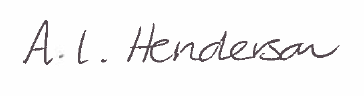 Andrea HendersonDate Event ArrangementsEquipment25th April Visit to Total Gas Plant Leaving school at 9.15 to be on site for 10.30.  Departing site at 12.00. Warm clothing No mobile phones, Fitbits or battery operated items permitted.9th MayTransition visit to Sandwick Junior High School9.30 – 11.5010th May Outdoor Activity Day.  Trip to Michael’s Wood to help Mr and Mrs Ferrie with some maintenance work.  This is part of the John Muir Award.  Leaving Dunrossness Primary School at 9.15 and returning in time for buses home.Warm clothing, boots, waterproofs, sun cream, hat16th MayTransition visit to Sandwick Junior High School.  11.45-2.50Lunch money - £3 suggested or bring their own packed lunch. 17th MayAHS PUPILS ONLY PE event 11.00-12.30 Transport to be arranged by parentsInformation sent to parents directly from AHS.21st MayVoxter Day Leaving school at 9.15 and returning in time for buses home. Warm clothing, boots, waterproofs, sun cream, hat 30th MayOutdoor/Activity Day.  Half the class will be outdoors with Pete Richardson and half will stay in Sandwick.  They will be told nearer the date which day they go outdoors.  They all arrive at Sandwick on the school bus and transport is arranged from there for outdoor day. SJHS School Bus – timetable to follow Warm clothing, boots, waterproofs, sun cream, hatDate Event ArrangementsEquipment4th JuneJohn Muir Day with Pete RichardsonAll day, location to be confirmed10th – 16th June Loch Insh Trip away.Alternate timetable for P7s remaining in Shetland to be arranged closer to the date.19th JunePrimary Sports Day at Boddam21st and 22nd JuneAHS PUPILS ONLY 
Transition days in AHS Parents to arrange transport 22nd JuneLeavers’ Assembly Dunrossness Primary School at 2pm Pupils attending AHS last year returned from their transition day for the assembly.  This is up to parents to decide. 26th JuneTransition Day – Full day in Sandwick Junior High School.  Pupils to travel on the SJHS bus to and from school.Lunch can be bought from SJHS or take own packed lunch. Lunch money - £3 suggested or bring their own packed lunch.27th JuneTransition Day – Full day in Sandwick Junior High School.  Pupils to travel on the SJHS bus to and from school.Lunch can be bought from SJHS or take own packed lunch.Lunch money - £3 suggested or bring their own packed lunch.